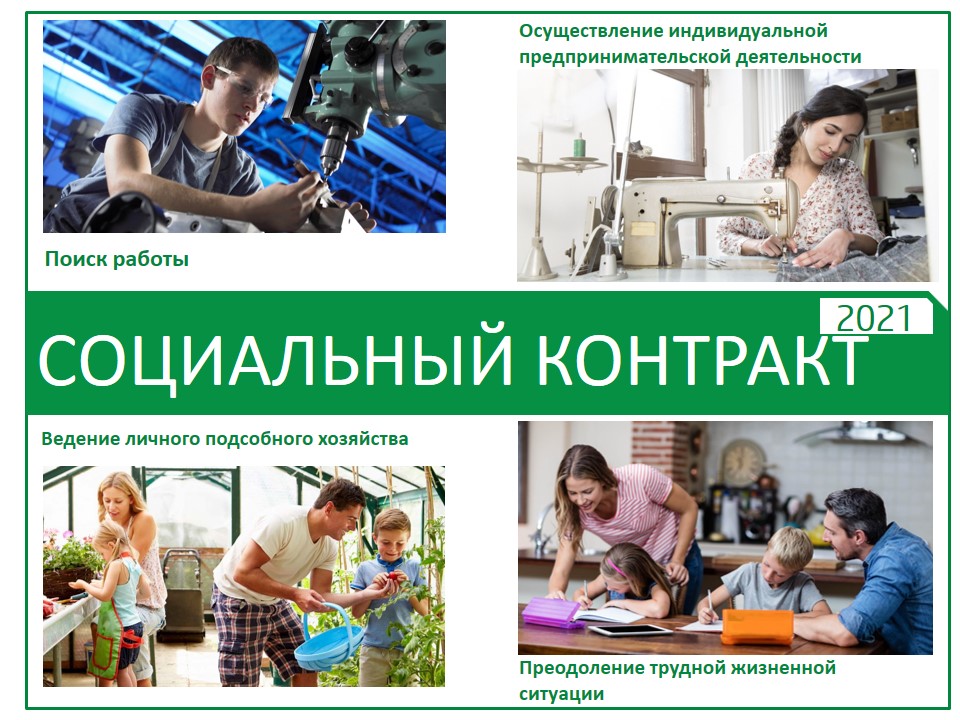 Управление социальной защиты населения и труда Администрации Любимского муниципального районаСОЦИАЛЬНЫЙ КОНТРАКТ на реализацию мероприятия по поиску работы(срок действия-не более чем на 9 месяцев)Условие заключения социального контракта- наличие у гражданина (семьи заявителя) по независящим причинам среднедушевого дохода ниже величины прожиточного минимума, установленного в Ярославской области (10668 рублей)Обязанности сторон при заключении социального контракта:Управление социальной защиты населения и труда Администрации Любимского муниципального районаСОЦИАЛЬНЫЙ КОНТРАКТ на реализацию мероприятия по осуществлению индивидуальной предпринимательской деятельности(срок действия-не более чем на 12 месяцев)Условие заключения социального контракта- наличие у гражданина (семьи заявителя) по независящим причинам среднедушевого дохода ниже величины прожиточного минимума, установленного в Ярославской области (10668 рублей)Обязанности сторон при заключении социального контракта:Управление социальной защиты населения и труда Администрации Любимского муниципального районаСОЦИАЛЬНЫЙ КОНТРАКТ на реализацию мероприятия по ведению личного подсобного хозяйства(срок действия-не более чем на 12 месяцев)Условие заключения социального контракта- наличие у гражданина (семьи заявителя) по независящим причинам среднедушевого дохода ниже величины прожиточного минимума, установленного в Ярославской области (10668 рублей)- наличие у заявителя (членов его семьи) земельного участка, предоставленного и (или) приобретенного для ведения личного подсобного хозяйства, права на который зарегистрированы в установленном законодательством порядке. Максимальный размер земельного участка не должен превышать 1,5 гектара. Обязанности сторон при заключении социального контракта:Управление социальной защиты населения и труда Администрации Любимского муниципального районаСОЦИАЛЬНЫЙ КОНТРАКТ на реализацию мероприятий, направленных на преодоление гражданином трудной жизненной ситуации(срок действия-не более чем на 6 месяцев)Условие заключения социального контракта- наличие у гражданина (семьи заявителя) по независящим причинам среднедушевого дохода ниже величины прожиточного минимума, установленного в Ярославской области (10668 рублей)Обязанности сторон при заключении социального контракта:По вопросам заключения социального контракта обращаться в Любимское УСЗН и Т по адресу: г. Любим, ул. Набережная реки Обноры, д.1, тел. 2-20-52; 2-20-62; 2-18-94Любимское УСЗН и Т:Оказывает совместно с Центром занятости населения содействие заявителю в поиске работы с последующим трудоустройством.Осуществляет ежемесячную денежную выплату заявителю, зарегистрированному в ЦЗН в качестве безработного или ищущего работу, в течение 1 месяца с даты заключения социального контракта и трех месяцев с даты подтверждения факта трудоустройства в размере 11 749 рублей.Возмещает работодателю расходы на прохождение стажировки  (не более МРОТ за один месяц с учетом размера страховых взносов и не более 3 месяцев), если указанное обстоятельство установлено Контрактом.Осуществляет ежемесячную денежную выплату заявителю в период обучения, но не более трех месяцев в размере половины величины прожиточного минимума трудоспособного населения, (5874,5 рублей),  в случае самостоятельного прохождения профессионального обучения или получения дополнительного профессионального образования в связи с отсутствием в органах занятости населения возможности прохождения профессионального обучения или получения дополнительного профессионального образования Заявителем.Гражданин:1.Встает на учет в органах занятости населения в качестве безработного или ищущего работу.2.Регистрируется в информационно-аналитической системе общероссийской базы вакансий «Работа в России».3. Осуществляет поиск работы с последующим заключением            трудового договора в период действия Контракта. 4.  Проходит в период действия Контракта профессиональное обучение или получает дополнительное профессиональное образование, если указанное обязательство установлено программой социальной адаптации.  5. Проходит в период действия Контракта стажировку с последующим заключением трудового договора, если указанное обязательство установлено программой социальной адаптации.  6. Представляет в УСЗН и Т в срок, не превышающий четырех месяцев после окончания срока действия Контракта, сведения о доходах, в том числе о доходах членов семьи, за 3 месяца, следующие за месяцем окончания срока действия Контракта.7. Представляет в течение 12 месяцев со дня окончания срока действия Контракта по запросу УСЗН и Т информацию об условиях жизни. Любимское УСЗН и Т:1. Оказывает совместно с другими органами и организациями содействие заявителю в создании условий для осуществления предпринимательской деятельности.2. Возмещает заявителю расходы, связанные с постановкой на учет в качестве индивидуального предпринимателя или налогоплательщика налога на профессиональный доход, в размере фактически понесенных расходов, но не более 5 процентов суммы, выделенной заявителю в рамках Контракта.3. Осуществляет денежную выплату заявителю с целью осуществления им предпринимательской деятельности в соответствии с условиями Контракта (не более 250000 рублей).4. Осуществляет денежную выплату заявителю на обучение или получение дополнительного профессионального образования, если указанное обязательство установлено программой социальной адаптации.  (до 30 000 рублей)Гражданин:1. Встает на учет в налоговый орган в качестве индивидуального предпринимателя или налогоплательщика налога на профессиональный доход (через мобильное приложение «Мой налог»).2. Представляет в УСЗН и Т документы, подтверждающие факт расходования средств, с целью постановки на учет в качестве индивидуального предпринимателя или налогоплательщика налога на профессиональный доход.3. Приобретает в период действия Контракта основные средства, материально-производственные запасы, принять имущественные обязательства (не более 15 % от назначаемой выплаты), необходимые для осуществления индивидуальной предпринимательской деятельности, и представить в УСЗН и Т подтверждающие документы.4. Представляет в УСЗН и Т в срок, не превышающий четырех месяцев после окончания срока действия Контракта, сведения о доходах, в том числе о доходах членов семьи, за 3 месяца, следующие за месяцем окончания срока действия Контракта.5. Представляет в течение 12 месяцев со дня окончания срока действия Контракта по запросу УСЗН и Т информацию об условиях жизни.Любимское УСЗН и Т:Оказывает совместно с другими органами и организациями содействие заявителю в осуществлении ведения им личного подсобного хозяйства и реализации продукции личного подсобного хозяйства.Оказывает содействие заявителю в постановке на учет в качестве налогоплательщика налога на профессиональный доход.Осуществляет денежную выплату заявителю с целью ведения им личного подсобного хозяйства в соответствии с условиями Контракта (не более 100000 рублей).Осуществляет денежную выплату заявителю на обучение или получение дополнительного профессионального образования, если указанное обязательство установлено программой социальной адаптации.  (до 30 000 рублей)Гражданин:1. Встает на учет в налоговый орган в качестве налогоплательщика налога на профессиональный доход (через мобильное приложение «Мой налог»).2. Приобретает в период действия Контракта необходимые для ведения личного подсобного хозяйства товары, а также продукцию, относимую к сельскохозяйственной продукции.3. Осуществляет реализацию сельскохозяйственной продукции, произведенной и переработанной при ведении личного подсобного хозяйства.4. Представляет в УСЗН и Т в срок, не превышающий четырех месяцев после окончания срока действия Контракта, сведения о доходах, в том числе о доходах членов семьи, за 3 месяца, следующие за месяцем окончания срока действия Контракта.5. Представляет в течение 12 месяцев со дня окончания срока действия Контракта по запросу УСЗН и Т информацию об условиях жизни.Любимское УСЗН и Т:Оказывает содействие в исполнении мероприятий программы социальной адаптации .Осуществляет ежемесячный контроль за выполнением заявителем обязательств, предусмотренных Контрактом, а также контроль за целевым использованием денежных средств, выплаченных в соответствии с условиями Контракта.  Гражданин:1. Предпринимает действия по выполнению мероприятий, предусмотренных социальным контрактом.2. С целью удовлетворения текущих потребностей приобретает товары первой необходимости, одежду, обувь, лекарственные препараты, товары для ведения личного подсобного хозяйства, проходит лечение, профилактический медицинский осмотр в целях ведения здорового образа жизни, а также приобретает товары для обеспечения потребности семьи в товарах и услугах дошкольного и школьного образования.3. Представляет в УСЗН и Т в срок, не превышающий четырех месяцев после окончания срока действия Контракта, сведения о доходах, в том числе о доходах членов семьи, за 3 месяца, следующие за месяцем окончания срока действия Контракта.4. Представляет в течение 12 месяцев со дня окончания срока действия Контракта по запросу УСЗН и Т информацию об условиях жизни.